Проект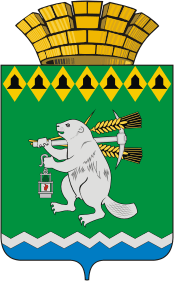 Администрация Артемовского городского округа ПОСТАНОВЛЕНИЕот  __________                                                                                                      №     -ПАО внесении изменений в Административный регламент предоставления муниципальной услуги «Предоставление однократно бесплатно в собственность земельных участков гражданам для индивидуального жилищного строительства» В соответствии с Федеральными законами от 18 июля 2019 года № 184-ФЗ              «О внесении изменений в Федеральный закон «О социальной защите инвалидов в Российской Федерации» и признании утратившим силу пункта 16 части 6 статьи 7 Федерального закона «Об организации предоставления государственных и муниципальных услуг», от 6 октября 2003 года № 131-ФЗ «Об общих принципах организации местного самоуправления в Российской Федерации», от 27 июля 2010 года № 210-ФЗ «Об организации предоставления государственных и муниципальных услуг, руководствуясь статьями 30, 31 Устава Артемовского городского округа, ПОСТАНОВЛЯЮ:1. Внести в Административный регламент предоставления муниципальной услуги «Предоставление однократно бесплатно в собственность земельных участков гражданам для индивидуального жилищного строительства», утвержденный постановлением Администрации Артемовского городского округа от 10.04.2020№ 360-ПА, (далее – Административный регламент) следующие изменения:1.1. пункт 11 Административного регламента изложить в следующей редакции:«11.  При предоставлении муниципальной услуги в качестве источников получения документов, необходимых для предоставления муниципальной услуги, могут принимать участие в рамках межведомственного информационного взаимодействия:1) территориальный орган федерального органа исполнительной власти уполномоченный на осуществление функций по контролю и надзору в сфере миграции;2) Пенсионный фонд Российской Федерации; 3) органы местного самоуправления муниципальных образований, расположенных на территории Свердловской области.»;1.2. абзац третий подпункта 3 пункта 16 Административного регламента признать утратившим силу; 1.3. пункт 19 Административного регламента изложить в следующей редакции:«19. Документами (сведениями), необходимыми в соответствии с нормативными правовыми актами для предоставления муниципальной услуги, которые находятся в распоряжении государственных органов, органов местного самоуправления и иных органов, участвующих в предоставлении муниципальных услуг, являются: справка, заверенная подписью должностного лица территориального органа федерального органа исполнительной власти, осуществляющего федеральный государственный контроль (надзор) в сфере миграции, содержащая сведения о регистрации по месту жительства заявителя, инвалида и членов семьи инвалида (в случае если согласие подают совместно проживающие с ним члены его семьи);сведения, подтверждающие факт установления инвалидности, содержащиеся в федеральной государственной информационной системе «Федеральный реестр инвалидов» (далее - ФГИС ФРИ), а в случае отсутствия соответствующих сведений в ФГИС ФРИ - на основании представленных заявителем документов;справка Управления по городскому хозяйству и жилью Администрации либо соответствующего территориального органа местного самоуправления по месту регистрации заявителя о том, что заявитель, инвалид, члены семьи инвалида (в случае если согласие подают совместно проживающие с ним члены его семьи), состоят на учете граждан, нуждающихся в жилых помещениях, предоставляемых по договорам социального найма, выданная не позднее чем за тридцать дней до дня обращения в Комитет с согласием.Заявитель вправе представить указанные документы по собственной инициативе.Непредставление заявителем документов, которые он вправе представить по собственной инициативе, не является основанием для отказа в предоставлении услуги.»;1.4. абзац второй пункта 23 Административного регламента изложить в следующей редакции:«- сведения, подтверждающие факт установления инвалидности.».2. Постановление опубликовать в газете «Артемовский рабочий», разместить на Официальном портале правовой информации Артемовского городского округа (www.артемовский-право.рф) и официальном сайте Артемовского городского округа в информационно-телекоммуникационной сети «Интернет».3. Контроль за исполнением постановления возложить на председателя Комитета по управлению муниципальным имуществом Артемовского городского округа Юсупову В.А.Глава Артемовского городского округа                                         А.В.  Самочернов